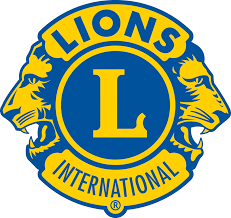 Dorchester & District Lions Charity Golf DayRegistered Charity  No. 1178508Wednesday 30th. September 2020Came Down Golf Club, Dorchester DT2 8NRTeams of 4 max., Stableford format, Tees from 10.00-14.00TEAM ENTRY & PAYMENT FORM Please complete your Team Entry Form & Payment option and email to : 						                   andy.rose01@btinternet.com  	or post to: Dorchester Lions Golf, 51 Middlemarsh St., Poundbury, Dorchester, DT1 3FDEntry =  £30 per player (£120 per team, max. 4 players)PAYMENT  BY ONE OF THE FOLLOWING  METHODS: 1. BACS: (Lloyds)  sort  code 309269   Account No. 00165406			PAYEE : Lions Club of Dorchester and District  			PAYMENT REFERENCE : Please include your name and/or Team Name *2. Cheque Lions Club of Dorchester & District  post to TEAM ENTRY address above 3.  Card, Cheque or Cash on the day	     Please select payment option (1,2 or 3)..............                                                                             * Men maximum 24 - Ladies maximum 36For all golf enquiries including sponsorship opportunities please contact : 	Neil Gatehouse : 07762 085 828or   Andy Rose: 07815 873 246     	email:  andy.rose01@btinternet.comwww.lionsdorchester.org.uk/golfday                  Facebook  'LionsDorchester'   TEAM NAME -> Player Handicap *Player 1 Name ->Player 2 Name - >Player 3 Name - >Player 4 Name - >Contact /mob.no.Email address